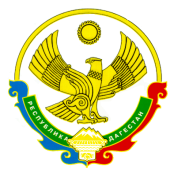 Муниципальное казённое общеобразовательное  учреждение«Хучнинская средняя общеобразовательная школа №1»____________________________________________________________________________368650  Республика Дагестан, Табасаранский район, с. Хучни,  ул.Г.Айдемирова,21  E-mail  huchni11@mail.ru         «18» мая 2017 г.                                                                                     №253ПРИКАЗ«Об организации работы попротиводействию коррупции»В целях обеспечения реализации положений Федерального Закона от 25.12.2008 №273-ФЗ «О противодействии коррупции», в соответствии со статьей 29 «Закона об образовании», с целью организации работы по противодействию коррупции в образовательном учреждении.ПРИКАЗЫВАЮ:1. Создать комиссию  по предупреждению коррупционных проявлений в МКОУ «Хучнинская СОШ №1» в составе 7 человек:Председатель комиссии  - Азизов Ф.И., заместитель директора по ВР.заместитель председателя комиссии -  Балаев Г.Б., заместитель директора по ИКТ. секретарь комиссии – Азизова З.Ф., учитель, секретарь комиссии.Члены комиссии:Курбанов Н.А., заместитель директора  по АХР,Гагаева М.А., председатель первичной профсоюзной организацииАбдулкеримов Н.З. , председатель родительского комитета Гаджиева Н.К., учитель начальных классов.2. Ввести в действие план  антикоррупционной деятельности на 2017год.3. Утвердить  положение  о  комиссии  по противодействию коррупции в школе.4. Бабаеву А.Г., председателю рабочей группы по предупреждению коррупционных проявлений, совместно с директором школы проводить анализ поступивших в образовательное учреждение заявлений и обращений граждан на предмет наличия   в них информации о фактах коррупции в ОУ .5. Членам комиссии ежегодно до 25 декабря проводить анализ  проводимой работы по предупреждению коррупционных правонарушений на общешкольной родительской конференции по итогам года.6. Зам.директора по ИКТ Балаеву Г.Б., обеспечивать  информирование граждан об их правах на получение бесплатного образования и об изменениях в действующем законодательстве в сфере образования путем размещения информации на школьном сайте и на информационных стендах.7. Контроль за исполнением приказа оставляю за собой.Директор школы:                                     Д.М.КулиеваОзнакомлены:Муниципальное казённое общеобразовательное  учреждение«Хучнинская средняя общеобразовательная школа №1»____________________________________________________________________________368650  Республика Дагестан, Табасаранский район, с. Хучни,  ул.Айдемирова,21  E-mail  huchni11@mail.ru     «18» мая 2017 г.                                                                               №254ПРИКАЗ«О создании комиссии по противодействию коррупции в учреждении»Руководствуясь Федеральным законом от 25.12.2008г. № 273 – ФЗ «О противодействии коррупции»,  Указом президента Российской Федерации от 11 апреля 2014г.     и в целях организации эффективной работы по противодействию коррупции, устранения порождающих ее причин и условий, обеспечения законности в деятельности образовательного учреждения, защиты законных интересов граждан от угроз, связанных с коррупцией в сфере образованияПРИКАЗЫВАЮ :1.     Создать комиссию по противодействию коррупции в учреждении в следующем составе:Председатель комиссии  - Азизов Ф.И., заместитель директора по ВР.заместитель председателя комиссии -  Балаев Г.Б., заместитель директора по ИКТ. секретарь комиссии – Азизова З.Ф., учитель  Члены комиссии:Курбанов Н.А., заместитель директора  по АХР,Гагаева М.А., председатель первичной профсоюзной организацииАбдулкеримов Н.З. , председатель родительского комитета Гаджиева Н.К., учитель начальных классов2.       Утвердить Положение о комиссии по противодействию коррупции3.       Принять к действию План мероприятий по противодействию коррупции  на 2017 год4.       Активизировать работу по профилактике коррупционных и иных правонарушений сотрудников учреждения.5.       Обеспечить контроль за соблюдением сотрудниками учреждения законодательно установленных ограничений и запретов.6.       Сотрудникам учреждения незамедлительно уведомлять администрацию о факте склонения их к совершению коррупционного правонарушения7.       Предоставлять отчет о работе комиссии по противодействию коррупции  до 25 декабря отчетного года   должностному лицу, ответственному за размещение материалов по  вопросам противодействия коррупции, Балаеву Г.Б., на сайт учреждения.8.       Контроль исполнения приказа оставляю за собой.Директор школы:                        Д.М.Кулиева                                                                                                    Ознакомлены:Муниципальное казённое общеобразовательное  учреждение«Хучнинская средняя общеобразовательная школа №1»____________________________________________________________________________368650  Республика Дагестан, Табасаранский район, с. Хучни,  ул.Айдемирова,21  E-mail  huchni11@mail.ru«18» мая 2017г                                                                                                                 №355ПриказОб утверждении порядка уведомления работодателя о ставших известными работнику школы в связи с исполнением своих должностных обязанностей случаях коррупционных и иных правонарушений для проведения проверки таких сведений, а также порядка уведомления работодателя о фактах обращения в целях склонения работников к совершению коррупционных правонарушений и Положения о порядке обработки поступающих сообщений о коррупционных проявленияхВ целях организации эффективной работы по противодействию коррупции, устранения порождающих ее причин и условий, обеспечения законности в деятельности образовательного учреждения, защиты законных интересов граждан от угроз, связанных с коррупцией в сфере образования,ПРИКАЗЫВАЮ: 1. Утвердить Порядок уведомления работодателя о ставших известными работнику школы в связи с исполнением своих должностных обязанностей случаях коррупционных и иных правонарушений для проведения проверки таких сведений, а также порядка уведомления работодателя о фактах обращения в целях склонения работников к совершению коррупционных правонарушений. 2. Утвердить Положение о порядке обработки поступающих в Школу сообщений о коррупционных проявлениях.3.Гюльмагомедову Г.К., делопроизводителю школы, довести до сведения работников школы персонально под роспись Порядок уведомления работодателя о ставших известными работнику образовательного учреждения в связи с исполнением своих должностных обязанностей случаях коррупционных и иных правонарушений для проведения проверки таких сведений, а также порядка уведомления работодателя о фактах обращения в целях склонения работников к совершению коррупционных правонарушений.4.На Гюльмагомедова Г.К., делопроизводителя школы, возложить функции по принятию и регистрации сообщений о коррупционных проявлениях, поступивших в Школу по различным каналам связи.5. Гюльмагомедову Г.К., делопроизводителю школы:5.1.Провести организационные мероприятия по обеспечению регистрации сообщений о коррупционных проявлениях, поступивших в школу.5.2.Балаеву Г.Б., заместителю директора по ИКТ, обеспечить размещение на сайте школы информацию о порядке обработки поступающих в школу сообщений о коррупционных проявлениях.6. Контроль за исполнением настоящего приказа оставляю за собой.Директор школы:                                  Д.М.КулиеваОзнакомлены:Муниципальное казённое общеобразовательное  учреждение«Хучнинская средняя общеобразовательная школа №1»____________________________________________________________________________368650  Республика Дагестан, Табасаранский район, с. Хучни,  ул.Айдемирова,21  E-mail  huchni11@mail.ru     «18» мая 2017 г.                                                                               №256ПРИКАЗ«Об утверждении  пакета нормативных документов о противодействии коррупции»На основании требований статьи  133 федерального закона от 25.12.2008г. №273-ФЗ «О противодействии коррупции» П р и к а з ы в а ю:1.Утвердить пакет нормативных документов о  противодействии на очередном педагогическом совете школы:— положение об антикоррупционной политике;__ положение школьной комиссии по противодействию коррупции;___памятка уведомление о склонении к коррупции;-план реализации антикоррупционных мероприятий;— кодекс  этики служебного поведения работников организации;— положение о конфликте интересов;— порядок  уведомления о склонении к совершению коррупционных нарушения;—перечень антикоррупционных мероприятий;-журнал регистрации уведомлений о склонении работников к коррупционным действиям.2. Заместителю директора по УВР, Балаеву А.Г. подготовить план антикоррупционных мероприятий на текущий учебный год.3. Контроль  исполнения  данного приказа оставляю за собой.  Директор школы:                       Д.М.КулиеваОзнакомлен:Муниципальное казённое общеобразовательное  учреждение«Хучнинская средняя общеобразовательная школа №1»____________________________________________________________________________368650  Республика Дагестан, Табасаранский район, с. Хучни,  ул.Айдемирова,21  E-mail  huchni11@mail.ru     «18» мая 2017 г.                                                                               №257ПРИКАЗ «Определение должностных лиц  ответственных за профилактику коррупционных или иных правонарушений»На основании требований статьи  133 ФЗ от 25.12.2008г. №273-ФЗ «О противодействии коррупции» ПРИКАЗЫВАЮ1.Назначить ответственных за профилактику коррупционных  или иных правонарушений :- Балаева А.Г. – заместителя директора по УР;-Азизова Ф.И. -  заместителя директора по ВР;-Рашидову А.А.- заместителя директора по начальным классам.2. Ответственным  за профилактику коррупционных или иных правонарушений :- ознакомить  работников под роспись с нормативными документами, регламентирующими вопросы предупреждения и противодействия коррупции в организации;- провести  до 30. 09.2017 года  обучающие  мероприятия по вопросам профилактики и противодействия коррупции;-   организовать индивидуальные консультирования работников по вопросам применения (соблюдения) антикоррупционных стандартов и процедур;-  в начале каждого учебного года  давать периодическую  оценку коррупционных рисков в целях выявления сфер деятельности организации, наиболее подверженных таким рискам, и разрабатывать соответствующие антикоррупционные меры.- ежегодно предоставлять отчет  о проводимой работе и достигнутых результатах в сфере противодействия коррупции.3. Азизову Ф.И., заместителю директора по ВР:включить в  воспитательные программы разделы по антикоррупционной политике.4. 4. Бабаеву Г.Б.,заместителю директора по ИКТ, ответственному за ведение сайта, разместить  на сайте учреждения пакет нормативных документов по антикоррупционной политике.5. Контроль  исполнения  данного приказа оставляю за собой.  Директор школы:                          Д.М.КулиеваОзнакомленыМуниципальное казённое общеобразовательное  учреждение«Хучнинская средняя общеобразовательная школа №1»____________________________________________________________________________368650  Республика Дагестан, Табасаранский район, с. Хучни,  ул.Айдемирова,21  E-mail  huchni11@mail.ru     «18» мая 2017 г.                                                                               №258ПРИКАЗОб исполнении законодательства в сфере противодействия коррупцииНа основании требований статьи  133 федерального закона от 25.12.2008г. №273-ФЗ «О противодействии коррупции» Пр и к а з ы в а ю:1. Назначить рабочую группу по разработке нормативных документов по организации и принятию мер по предупреждению и противодействию коррупции в соответствии с требованиями статьи  133 ФЗ от 25.12.2008г. №273-ФЗ «О противодействии коррупции» в составе:— Председатель комиссии  - Азизов Ф.И., заместитель директора по ВР.заместитель председателя комиссии -  Балаев Г.Б., заместитель директора по ИКТ. секретарь комиссии – Азизова З.Ф., учитель  Члены комиссии:Курбанов Н.А., заместитель директора  по АХР,Гагаева М.А., председатель первичной профсоюзной организацииАбдулкеримов Н.З. , председатель родительского комитета Гаджиева Н.К., учитель начальных классов2..Рабочей группе:— установить перечень реализуемых образовательным учреждением антикоррупционных мероприятий, стандартов процедур и их выполнения;— разработать пакет документов по антикоррупционной политике в образовательном учреждении;— ввести:— положение об антикоррупционной политике;__ положение школьной комиссии по противодействию коррупции;___памятка уведомление о склонении к коррупции;-план реализации антикоррупционных мероприятий;— кодекс  этики служебного поведения работников организации;— положение о конфликте интересов;— порядок  уведомления о склонении к совершению коррупционных нарушения;—перечень антикоррупционных мероприятий;-журнал регистрации уведомлений о склонении работников к коррупционным действиям.3. Директору Кулиевой Д.М.:— ввести в трудовые договоры работников, связанных  с хозяйственной деятельностью организации внести  стандартную антикоррупционную  оговорку и антикоррупционное  положение; внести соответствующие  изменения в должностные инструкции работников; процедуру  информирования работодателя о ставшей известной работнику информации о случаях совершения коррупционных правонарушений другими работниками, контрагентами организации или иными лицами и порядка рассмотрения таких сообщений, включая создание доступных каналов передачи обозначенной информации (механизмов «обратной связи», телефона доверия и т.п.);-довести данный приказ до работников образовательного учреждения, предупредить их об ответственности за его невыполнение.4. Контроль  исполнения  данного приказа оставляю за собой.  Директор школы:                Д.М.Кулиева